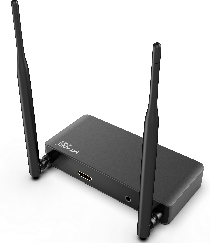 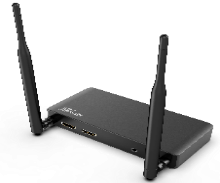 MAXON удлинитель HDMI — может передавать сигналы HDMI, аудио, ИК-сигналы на расстояние до 100 м по Wi-Fi. Особенности:100-метровый беспроводной удлинитель HDMI Поддержка ИК-контроллера Разрешение до 3480 *2160 при частоте 30 Гц Поддержка HDCP1.2 Адаптер питания постоянного тока 5 ВПоддержка до 2 приемниковХарактеристики:Поддержка протокола HDCP1.2 Формат сжатия: Н.264Пропускная способность пикселей: полностью цифровая -297МГцПропускная способность интерфейса: 6,75 Гбит/сРазрешение: до 3840*2160 при частоте 30 ГцИнтерфейс: HDMI-A, аудио 3,5ммСопротивление: 100 ОмРекомендуемое максимальное расстояние ввода/вывода HDMI: не больше 3мТип сигнала: цифровой сигнал (направление-одиночное)Частота входного уровня: 38 кГцРадиочастотная мощность: 23 дБмТип Wi-Fi: 802.11асЧастота: 5ГГцДальность передачи: 100м (открытое пространство)Питание: 5VМаксимальное потребление: 9WРабочая температура: -5°C - +70°CРабочая влажность: 5% ~ 90%